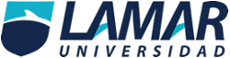 Materia: químicaActividad preliminar Nombre: Fatima Gpe. Avalos rojas Fecha: 15/febrero/2016LA QUIMICA Y LA VIDALa química es muy indispensable puesto que la química lo es todo. La química tiene que ver desde en lo tecnológico, en el hogar, en el medio ambiente, en el arte y cultura, en  la salud, en los alimentos, en lo higiene, en los deportes y en el transporte.La química está en la tecnología ¿porque? Por el simple hecho de que sin la química no sería posible fabricar computadoras, chips, tableros, pantallas, celulares, el ratón, etc. Ya que todas estas cosas u objeto están compuestos de sustancias, como sería el polímero y el policarbonato.Así como también es posible comunicarnos por el celular se necesita la química. La química y el futuro están muy asociados puesto que con la química pueden crear nuevos materiales para la nueva tecnología. También la tecnología interfiere en la salud como son los aparatos de un consultorio u hospital, la química también está en la salud porque  toda la medicina son sustancias, se necesita la química para poder vivir, para nuestra higiene como bañarnos,  para poder moverte en un transporte ya sea carro, camión, moto o avión.La química en el hogar también es muy importante pues ya que para construir un hogar con paredes, ventanas, pintura y pisos se ocupan productos químicos, también la química se encuentra en los muebles o todo objeto.En tu alimentación, ya que son productos de animal o cultivados. También la química está en tu vestimenta puesto se requiere materia prima para hacer la vestimenta. También la química esta en los deportes, como en los balones del futbol, basquetbol, volibol, etc. Esto debido a que la química da los materiales más elásticos y resistentes.En resumen para mí la química lo es todo puesto que todo contiene materia o sustancias químicas y con eso se crean o se transforman nuevas cosas o las cosas que ya conocemos anteriormente y las que tenemos ahorita.